Rules and Regulations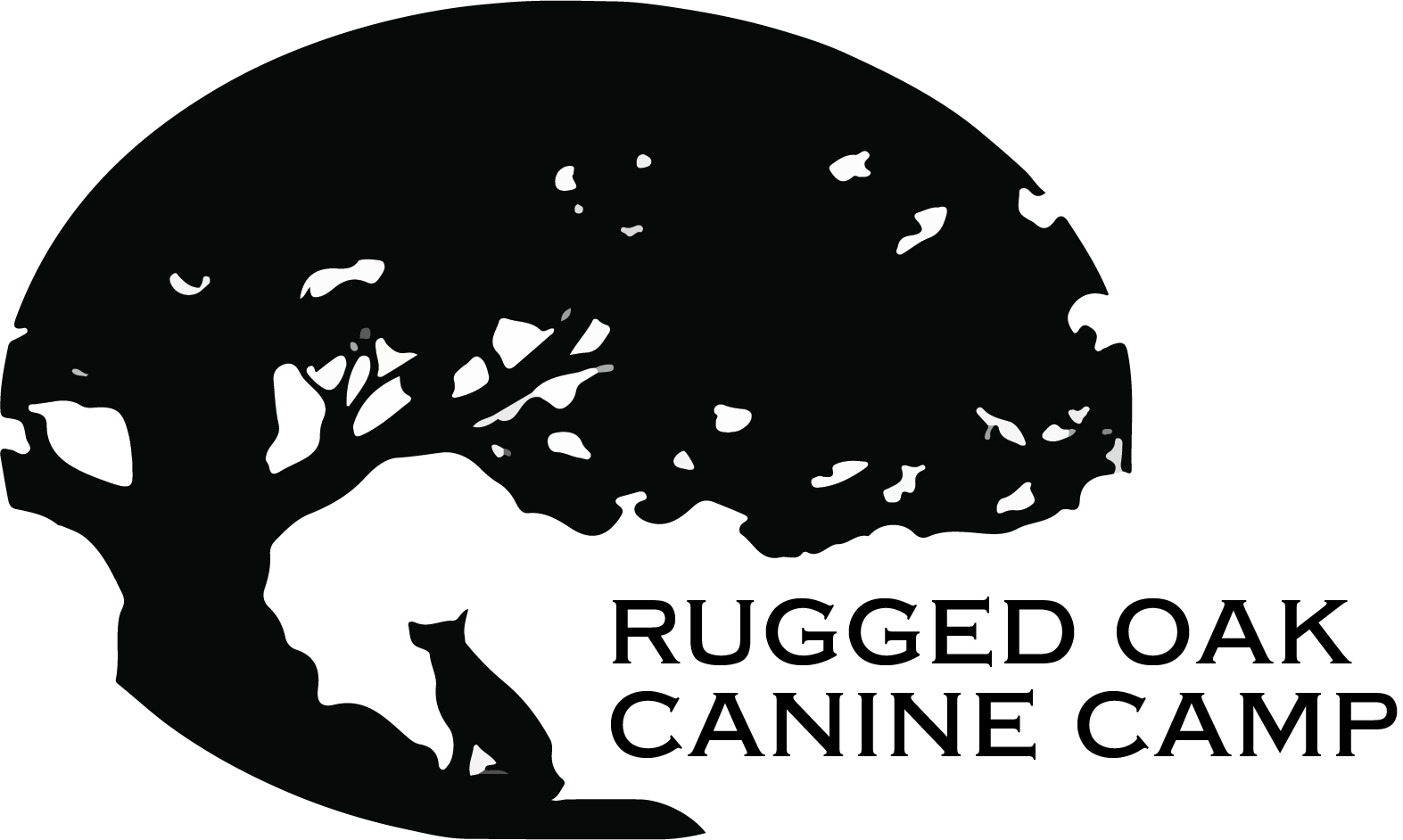 All dogs must be up to date on the following vaccines: RabiesBordetella (kennel cough)DHLPP (distemper)	All dogs must be on flea and tick prevention All dogs must be licensed as required by PA lawAll dogs must be 12 weeks or older AND have had all rounds of vaccines listed aboveDogs 7 months and older must be spayed/neuteredAll dogs must be in good health and must not have been ill with a communicable 	condition within 30 days Absolutely no aggressive dogs7.1 No aggression toward other dogs, people, food, toys, etc.8. Drop off/Pick Up hours are between 7:30 am and 5:30 pm9. Extended drop off/pick up times must be arranged 24 hours in advance and a $5-$10 fee will be applied. Amount of fee depends on how early/late an extended drop off/pick up is needed.10. Unarranged late pick ups after 30 minutes will result in an overnight boarding fee. 11. We require 24 hours notice for all cancellations. Cancellations not made in this time frame will result in a $22 fee for day camps and a $40 charge for sleep-away camps.12. Owners must provide a list of people permitted to pick up your dog. Please provide the names and phone numbers below:Name(s)								Phone_______________________________				________________________________________________________				________________________________________________________				_________________________________________________________________			__________________Owner’s Signature							Date__________________________________________		__________________Rugged Oak Canine Camp Representative 			Date